Schoolondersteuningsprofiel (SOP) Beatrixschool      2021-2022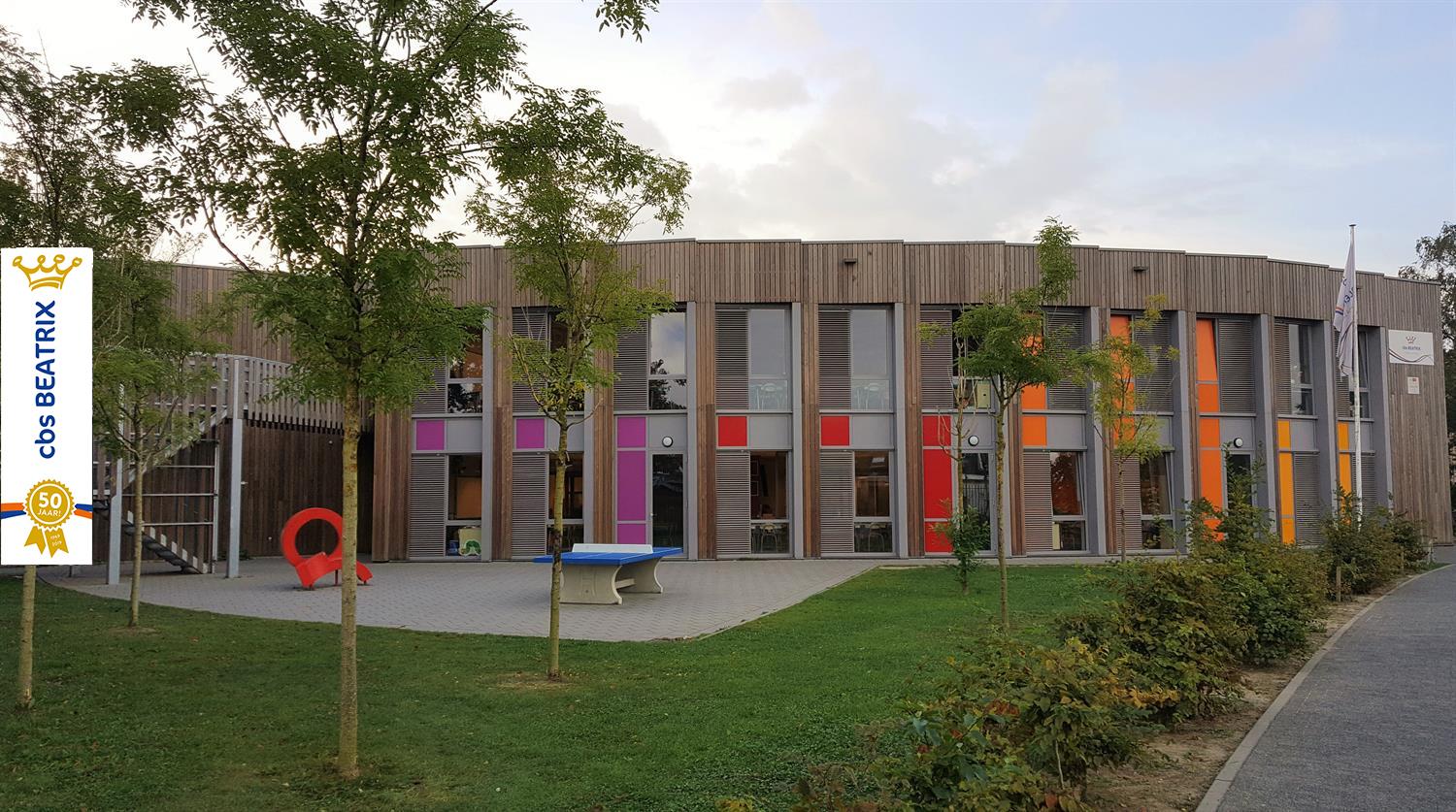 SchoolDe Beatrixschool is een christelijke basisschool in Dubbeldam, een buitenwijk in Dordrecht. De school wordt momenteel bezocht door ongeveer 400 leerlingen. Er zijn 17  groepen en er werken op dit moment 31 personeelsleden. We werken nauw samen met de peuterspeelzaal Dikkie Dik, zij huisvesten ook in ons gebouw. Ook is er samenwerking met kinderdagopvang SDK.OnderwijsOnze school staat voor kwalitatief goed onderwijs in een veilige, open omgeving. Onze kernwaarden zijn: professionele cultuur, oog voor het individuele kind, oog voor ouders als partners en oog voor structuur, duidelijkheid en veiligheid. Onze Visie hebben samengevat in: “Samen leren, samen werken”. Dit is zichtbaar in hoe wij werken: we maken gebruik van de ruime leerpleinen, kinderen kunnen hier zelfstandig (samen) werken. In de klas bieden we de kinderen instructie volgens het EDI model, waarbij we afstemmen op dat wat kinderen nodig hebben. Dit betekent concreet dat sommige kinderen een klein gedeelte van de instructie meemaken en anderen alle instructie en soms zelfs verlengde instructie. We besteden veel aandacht aan de sociaal emotionele ontwikkeling, door regelmatig kindgesprekken te voeren, door groepsvormende activiteiten aan te bieden en door de inzet van Rots en Waterlessen. Ook is sport voor ons een middel om te werken aan welbevinden.We werken volgens het leerstofjaarklassensysteem. Dit betekent dat leerlingen van ongeveer dezelfde leeftijd zijn ingedeeld in groepen. Binnen de groep werken we met drie niveaugroepen; basis, verrijking en herhaling (Handelingsgericht werken)..AmbitiesDe komende jaren gaan we ons richten op:Het verder ontwikkelen van onze instructievaardigheden, door het uitbouwen van Expliciete Directe Instructie in al onze instructielessen, door de inzet van Lesson Study.Het toegroeien naar Samen Onderzoekend Leren als middel om de kinderen te leren vragen stellen, informatie te verzamelen, kritisch te denken, samen te werken, ict middelen adequaat in te zetten, creatief te denken, kortom: de 21e vaardigheden toe te  passen. Dit onderzoekend leren willen we alleen inzetten bij de wereld oriënterende vakken.Het afstemmen van ICT middelen en vaardigheden van leerkrachten en leerlingen.Het van elkaar leren om effectief om te gaan met leerlingen met extra ondersteuningsbehoeften.Het samen leren kijken naar de sociaal emotionele ontwikkeling van kinderen a.d.h.v. het volgsysteem ‘Zien’. Passend onderwijsVoor ons is passend onderwijs : het samen zoeken naar mogelijkheden en kansen. Hierbij is het noodzakelijk dat we op de hoogte zijn van de voorgeschiedenis van de leerling, zodat we specifieke onderwijsbehoeften in kaart kunnen brengen en daarop zo goed mogelijk kunnen inspelen. Transparantie en eerlijkheid naar elkaar toe is voor ons belangrijk. Als wij niet kunnen bieden wat de leerling nodig heeft, dan gaan we in samenspraak met het Samenwerkingsverband op zoek naar een andere school, een reguliere basisschool, of speciaal basisonderwijs of speciaal onderwijs. Bij passend onderwijs kijken we naar het belang van de school, van de groep en naar het belang van de leerling.Schoolondersteuningsprofiel (SOP) Beatrixschool      2021-2022SchoolDe Beatrixschool is een christelijke basisschool in Dubbeldam, een buitenwijk in Dordrecht. De school wordt momenteel bezocht door ongeveer 400 leerlingen. Er zijn 17  groepen en er werken op dit moment 31 personeelsleden. We werken nauw samen met de peuterspeelzaal Dikkie Dik, zij huisvesten ook in ons gebouw. Ook is er samenwerking met kinderdagopvang SDK.OnderwijsOnze school staat voor kwalitatief goed onderwijs in een veilige, open omgeving. Onze kernwaarden zijn: professionele cultuur, oog voor het individuele kind, oog voor ouders als partners en oog voor structuur, duidelijkheid en veiligheid. Onze Visie hebben samengevat in: “Samen leren, samen werken”. Dit is zichtbaar in hoe wij werken: we maken gebruik van de ruime leerpleinen, kinderen kunnen hier zelfstandig (samen) werken. In de klas bieden we de kinderen instructie volgens het EDI model, waarbij we afstemmen op dat wat kinderen nodig hebben. Dit betekent concreet dat sommige kinderen een klein gedeelte van de instructie meemaken en anderen alle instructie en soms zelfs verlengde instructie. We besteden veel aandacht aan de sociaal emotionele ontwikkeling, door regelmatig kindgesprekken te voeren, door groepsvormende activiteiten aan te bieden en door de inzet van Rots en Waterlessen. Ook is sport voor ons een middel om te werken aan welbevinden.We werken volgens het leerstofjaarklassensysteem. Dit betekent dat leerlingen van ongeveer dezelfde leeftijd zijn ingedeeld in groepen. Binnen de groep werken we met drie niveaugroepen; basis, verrijking en herhaling (Handelingsgericht werken)..AmbitiesDe komende jaren gaan we ons richten op:Het verder ontwikkelen van onze instructievaardigheden, door het uitbouwen van Expliciete Directe Instructie in al onze instructielessen, door de inzet van Lesson Study.Het toegroeien naar Samen Onderzoekend Leren als middel om de kinderen te leren vragen stellen, informatie te verzamelen, kritisch te denken, samen te werken, ict middelen adequaat in te zetten, creatief te denken, kortom: de 21e vaardigheden toe te  passen. Dit onderzoekend leren willen we alleen inzetten bij de wereld oriënterende vakken.Het afstemmen van ICT middelen en vaardigheden van leerkrachten en leerlingen.Het van elkaar leren om effectief om te gaan met leerlingen met extra ondersteuningsbehoeften.Het samen leren kijken naar de sociaal emotionele ontwikkeling van kinderen a.d.h.v. het volgsysteem ‘Zien’. Passend onderwijsVoor ons is passend onderwijs : het samen zoeken naar mogelijkheden en kansen. Hierbij is het noodzakelijk dat we op de hoogte zijn van de voorgeschiedenis van de leerling, zodat we specifieke onderwijsbehoeften in kaart kunnen brengen en daarop zo goed mogelijk kunnen inspelen. Transparantie en eerlijkheid naar elkaar toe is voor ons belangrijk. Als wij niet kunnen bieden wat de leerling nodig heeft, dan gaan we in samenspraak met het Samenwerkingsverband op zoek naar een andere school, een reguliere basisschool, of speciaal basisonderwijs of speciaal onderwijs. Bij passend onderwijs kijken we naar het belang van de school, van de groep en naar het belang van de leerling.Schoolondersteuningsprofiel (SOP) Beatrixschool      2021-2022SchoolDe Beatrixschool is een christelijke basisschool in Dubbeldam, een buitenwijk in Dordrecht. De school wordt momenteel bezocht door ongeveer 400 leerlingen. Er zijn 17  groepen en er werken op dit moment 31 personeelsleden. We werken nauw samen met de peuterspeelzaal Dikkie Dik, zij huisvesten ook in ons gebouw. Ook is er samenwerking met kinderdagopvang SDK.OnderwijsOnze school staat voor kwalitatief goed onderwijs in een veilige, open omgeving. Onze kernwaarden zijn: professionele cultuur, oog voor het individuele kind, oog voor ouders als partners en oog voor structuur, duidelijkheid en veiligheid. Onze Visie hebben samengevat in: “Samen leren, samen werken”. Dit is zichtbaar in hoe wij werken: we maken gebruik van de ruime leerpleinen, kinderen kunnen hier zelfstandig (samen) werken. In de klas bieden we de kinderen instructie volgens het EDI model, waarbij we afstemmen op dat wat kinderen nodig hebben. Dit betekent concreet dat sommige kinderen een klein gedeelte van de instructie meemaken en anderen alle instructie en soms zelfs verlengde instructie. We besteden veel aandacht aan de sociaal emotionele ontwikkeling, door regelmatig kindgesprekken te voeren, door groepsvormende activiteiten aan te bieden en door de inzet van Rots en Waterlessen. Ook is sport voor ons een middel om te werken aan welbevinden.We werken volgens het leerstofjaarklassensysteem. Dit betekent dat leerlingen van ongeveer dezelfde leeftijd zijn ingedeeld in groepen. Binnen de groep werken we met drie niveaugroepen; basis, verrijking en herhaling (Handelingsgericht werken)..AmbitiesDe komende jaren gaan we ons richten op:Het verder ontwikkelen van onze instructievaardigheden, door het uitbouwen van Expliciete Directe Instructie in al onze instructielessen, door de inzet van Lesson Study.Het toegroeien naar Samen Onderzoekend Leren als middel om de kinderen te leren vragen stellen, informatie te verzamelen, kritisch te denken, samen te werken, ict middelen adequaat in te zetten, creatief te denken, kortom: de 21e vaardigheden toe te  passen. Dit onderzoekend leren willen we alleen inzetten bij de wereld oriënterende vakken.Het afstemmen van ICT middelen en vaardigheden van leerkrachten en leerlingen.Het van elkaar leren om effectief om te gaan met leerlingen met extra ondersteuningsbehoeften.Het samen leren kijken naar de sociaal emotionele ontwikkeling van kinderen a.d.h.v. het volgsysteem ‘Zien’. Passend onderwijsVoor ons is passend onderwijs : het samen zoeken naar mogelijkheden en kansen. Hierbij is het noodzakelijk dat we op de hoogte zijn van de voorgeschiedenis van de leerling, zodat we specifieke onderwijsbehoeften in kaart kunnen brengen en daarop zo goed mogelijk kunnen inspelen. Transparantie en eerlijkheid naar elkaar toe is voor ons belangrijk. Als wij niet kunnen bieden wat de leerling nodig heeft, dan gaan we in samenspraak met het Samenwerkingsverband op zoek naar een andere school, een reguliere basisschool, of speciaal basisonderwijs of speciaal onderwijs. Bij passend onderwijs kijken we naar het belang van de school, van de groep en naar het belang van de leerling.Schoolondersteuningsprofiel (SOP) Beatrixschool      2021-2022SchoolDe Beatrixschool is een christelijke basisschool in Dubbeldam, een buitenwijk in Dordrecht. De school wordt momenteel bezocht door ongeveer 400 leerlingen. Er zijn 17  groepen en er werken op dit moment 31 personeelsleden. We werken nauw samen met de peuterspeelzaal Dikkie Dik, zij huisvesten ook in ons gebouw. Ook is er samenwerking met kinderdagopvang SDK.OnderwijsOnze school staat voor kwalitatief goed onderwijs in een veilige, open omgeving. Onze kernwaarden zijn: professionele cultuur, oog voor het individuele kind, oog voor ouders als partners en oog voor structuur, duidelijkheid en veiligheid. Onze Visie hebben samengevat in: “Samen leren, samen werken”. Dit is zichtbaar in hoe wij werken: we maken gebruik van de ruime leerpleinen, kinderen kunnen hier zelfstandig (samen) werken. In de klas bieden we de kinderen instructie volgens het EDI model, waarbij we afstemmen op dat wat kinderen nodig hebben. Dit betekent concreet dat sommige kinderen een klein gedeelte van de instructie meemaken en anderen alle instructie en soms zelfs verlengde instructie. We besteden veel aandacht aan de sociaal emotionele ontwikkeling, door regelmatig kindgesprekken te voeren, door groepsvormende activiteiten aan te bieden en door de inzet van Rots en Waterlessen. Ook is sport voor ons een middel om te werken aan welbevinden.We werken volgens het leerstofjaarklassensysteem. Dit betekent dat leerlingen van ongeveer dezelfde leeftijd zijn ingedeeld in groepen. Binnen de groep werken we met drie niveaugroepen; basis, verrijking en herhaling (Handelingsgericht werken)..AmbitiesDe komende jaren gaan we ons richten op:Het verder ontwikkelen van onze instructievaardigheden, door het uitbouwen van Expliciete Directe Instructie in al onze instructielessen, door de inzet van Lesson Study.Het toegroeien naar Samen Onderzoekend Leren als middel om de kinderen te leren vragen stellen, informatie te verzamelen, kritisch te denken, samen te werken, ict middelen adequaat in te zetten, creatief te denken, kortom: de 21e vaardigheden toe te  passen. Dit onderzoekend leren willen we alleen inzetten bij de wereld oriënterende vakken.Het afstemmen van ICT middelen en vaardigheden van leerkrachten en leerlingen.Het van elkaar leren om effectief om te gaan met leerlingen met extra ondersteuningsbehoeften.Het samen leren kijken naar de sociaal emotionele ontwikkeling van kinderen a.d.h.v. het volgsysteem ‘Zien’. Passend onderwijsVoor ons is passend onderwijs : het samen zoeken naar mogelijkheden en kansen. Hierbij is het noodzakelijk dat we op de hoogte zijn van de voorgeschiedenis van de leerling, zodat we specifieke onderwijsbehoeften in kaart kunnen brengen en daarop zo goed mogelijk kunnen inspelen. Transparantie en eerlijkheid naar elkaar toe is voor ons belangrijk. Als wij niet kunnen bieden wat de leerling nodig heeft, dan gaan we in samenspraak met het Samenwerkingsverband op zoek naar een andere school, een reguliere basisschool, of speciaal basisonderwijs of speciaal onderwijs. Bij passend onderwijs kijken we naar het belang van de school, van de groep en naar het belang van de leerling.Schoolondersteuningsprofiel (SOP) Beatrixschool      2021-2022SchoolDe Beatrixschool is een christelijke basisschool in Dubbeldam, een buitenwijk in Dordrecht. De school wordt momenteel bezocht door ongeveer 400 leerlingen. Er zijn 17  groepen en er werken op dit moment 31 personeelsleden. We werken nauw samen met de peuterspeelzaal Dikkie Dik, zij huisvesten ook in ons gebouw. Ook is er samenwerking met kinderdagopvang SDK.OnderwijsOnze school staat voor kwalitatief goed onderwijs in een veilige, open omgeving. Onze kernwaarden zijn: professionele cultuur, oog voor het individuele kind, oog voor ouders als partners en oog voor structuur, duidelijkheid en veiligheid. Onze Visie hebben samengevat in: “Samen leren, samen werken”. Dit is zichtbaar in hoe wij werken: we maken gebruik van de ruime leerpleinen, kinderen kunnen hier zelfstandig (samen) werken. In de klas bieden we de kinderen instructie volgens het EDI model, waarbij we afstemmen op dat wat kinderen nodig hebben. Dit betekent concreet dat sommige kinderen een klein gedeelte van de instructie meemaken en anderen alle instructie en soms zelfs verlengde instructie. We besteden veel aandacht aan de sociaal emotionele ontwikkeling, door regelmatig kindgesprekken te voeren, door groepsvormende activiteiten aan te bieden en door de inzet van Rots en Waterlessen. Ook is sport voor ons een middel om te werken aan welbevinden.We werken volgens het leerstofjaarklassensysteem. Dit betekent dat leerlingen van ongeveer dezelfde leeftijd zijn ingedeeld in groepen. Binnen de groep werken we met drie niveaugroepen; basis, verrijking en herhaling (Handelingsgericht werken)..AmbitiesDe komende jaren gaan we ons richten op:Het verder ontwikkelen van onze instructievaardigheden, door het uitbouwen van Expliciete Directe Instructie in al onze instructielessen, door de inzet van Lesson Study.Het toegroeien naar Samen Onderzoekend Leren als middel om de kinderen te leren vragen stellen, informatie te verzamelen, kritisch te denken, samen te werken, ict middelen adequaat in te zetten, creatief te denken, kortom: de 21e vaardigheden toe te  passen. Dit onderzoekend leren willen we alleen inzetten bij de wereld oriënterende vakken.Het afstemmen van ICT middelen en vaardigheden van leerkrachten en leerlingen.Het van elkaar leren om effectief om te gaan met leerlingen met extra ondersteuningsbehoeften.Het samen leren kijken naar de sociaal emotionele ontwikkeling van kinderen a.d.h.v. het volgsysteem ‘Zien’. Passend onderwijsVoor ons is passend onderwijs : het samen zoeken naar mogelijkheden en kansen. Hierbij is het noodzakelijk dat we op de hoogte zijn van de voorgeschiedenis van de leerling, zodat we specifieke onderwijsbehoeften in kaart kunnen brengen en daarop zo goed mogelijk kunnen inspelen. Transparantie en eerlijkheid naar elkaar toe is voor ons belangrijk. Als wij niet kunnen bieden wat de leerling nodig heeft, dan gaan we in samenspraak met het Samenwerkingsverband op zoek naar een andere school, een reguliere basisschool, of speciaal basisonderwijs of speciaal onderwijs. Bij passend onderwijs kijken we naar het belang van de school, van de groep en naar het belang van de leerling.Schoolondersteuningsprofiel (SOP) Beatrixschool      2021-2022SchoolDe Beatrixschool is een christelijke basisschool in Dubbeldam, een buitenwijk in Dordrecht. De school wordt momenteel bezocht door ongeveer 400 leerlingen. Er zijn 17  groepen en er werken op dit moment 31 personeelsleden. We werken nauw samen met de peuterspeelzaal Dikkie Dik, zij huisvesten ook in ons gebouw. Ook is er samenwerking met kinderdagopvang SDK.OnderwijsOnze school staat voor kwalitatief goed onderwijs in een veilige, open omgeving. Onze kernwaarden zijn: professionele cultuur, oog voor het individuele kind, oog voor ouders als partners en oog voor structuur, duidelijkheid en veiligheid. Onze Visie hebben samengevat in: “Samen leren, samen werken”. Dit is zichtbaar in hoe wij werken: we maken gebruik van de ruime leerpleinen, kinderen kunnen hier zelfstandig (samen) werken. In de klas bieden we de kinderen instructie volgens het EDI model, waarbij we afstemmen op dat wat kinderen nodig hebben. Dit betekent concreet dat sommige kinderen een klein gedeelte van de instructie meemaken en anderen alle instructie en soms zelfs verlengde instructie. We besteden veel aandacht aan de sociaal emotionele ontwikkeling, door regelmatig kindgesprekken te voeren, door groepsvormende activiteiten aan te bieden en door de inzet van Rots en Waterlessen. Ook is sport voor ons een middel om te werken aan welbevinden.We werken volgens het leerstofjaarklassensysteem. Dit betekent dat leerlingen van ongeveer dezelfde leeftijd zijn ingedeeld in groepen. Binnen de groep werken we met drie niveaugroepen; basis, verrijking en herhaling (Handelingsgericht werken)..AmbitiesDe komende jaren gaan we ons richten op:Het verder ontwikkelen van onze instructievaardigheden, door het uitbouwen van Expliciete Directe Instructie in al onze instructielessen, door de inzet van Lesson Study.Het toegroeien naar Samen Onderzoekend Leren als middel om de kinderen te leren vragen stellen, informatie te verzamelen, kritisch te denken, samen te werken, ict middelen adequaat in te zetten, creatief te denken, kortom: de 21e vaardigheden toe te  passen. Dit onderzoekend leren willen we alleen inzetten bij de wereld oriënterende vakken.Het afstemmen van ICT middelen en vaardigheden van leerkrachten en leerlingen.Het van elkaar leren om effectief om te gaan met leerlingen met extra ondersteuningsbehoeften.Het samen leren kijken naar de sociaal emotionele ontwikkeling van kinderen a.d.h.v. het volgsysteem ‘Zien’. Passend onderwijsVoor ons is passend onderwijs : het samen zoeken naar mogelijkheden en kansen. Hierbij is het noodzakelijk dat we op de hoogte zijn van de voorgeschiedenis van de leerling, zodat we specifieke onderwijsbehoeften in kaart kunnen brengen en daarop zo goed mogelijk kunnen inspelen. Transparantie en eerlijkheid naar elkaar toe is voor ons belangrijk. Als wij niet kunnen bieden wat de leerling nodig heeft, dan gaan we in samenspraak met het Samenwerkingsverband op zoek naar een andere school, een reguliere basisschool, of speciaal basisonderwijs of speciaal onderwijs. Bij passend onderwijs kijken we naar het belang van de school, van de groep en naar het belang van de leerling.Schoolondersteuningsprofiel (SOP) Beatrixschool      2021-2022SchoolDe Beatrixschool is een christelijke basisschool in Dubbeldam, een buitenwijk in Dordrecht. De school wordt momenteel bezocht door ongeveer 400 leerlingen. Er zijn 17  groepen en er werken op dit moment 31 personeelsleden. We werken nauw samen met de peuterspeelzaal Dikkie Dik, zij huisvesten ook in ons gebouw. Ook is er samenwerking met kinderdagopvang SDK.OnderwijsOnze school staat voor kwalitatief goed onderwijs in een veilige, open omgeving. Onze kernwaarden zijn: professionele cultuur, oog voor het individuele kind, oog voor ouders als partners en oog voor structuur, duidelijkheid en veiligheid. Onze Visie hebben samengevat in: “Samen leren, samen werken”. Dit is zichtbaar in hoe wij werken: we maken gebruik van de ruime leerpleinen, kinderen kunnen hier zelfstandig (samen) werken. In de klas bieden we de kinderen instructie volgens het EDI model, waarbij we afstemmen op dat wat kinderen nodig hebben. Dit betekent concreet dat sommige kinderen een klein gedeelte van de instructie meemaken en anderen alle instructie en soms zelfs verlengde instructie. We besteden veel aandacht aan de sociaal emotionele ontwikkeling, door regelmatig kindgesprekken te voeren, door groepsvormende activiteiten aan te bieden en door de inzet van Rots en Waterlessen. Ook is sport voor ons een middel om te werken aan welbevinden.We werken volgens het leerstofjaarklassensysteem. Dit betekent dat leerlingen van ongeveer dezelfde leeftijd zijn ingedeeld in groepen. Binnen de groep werken we met drie niveaugroepen; basis, verrijking en herhaling (Handelingsgericht werken)..AmbitiesDe komende jaren gaan we ons richten op:Het verder ontwikkelen van onze instructievaardigheden, door het uitbouwen van Expliciete Directe Instructie in al onze instructielessen, door de inzet van Lesson Study.Het toegroeien naar Samen Onderzoekend Leren als middel om de kinderen te leren vragen stellen, informatie te verzamelen, kritisch te denken, samen te werken, ict middelen adequaat in te zetten, creatief te denken, kortom: de 21e vaardigheden toe te  passen. Dit onderzoekend leren willen we alleen inzetten bij de wereld oriënterende vakken.Het afstemmen van ICT middelen en vaardigheden van leerkrachten en leerlingen.Het van elkaar leren om effectief om te gaan met leerlingen met extra ondersteuningsbehoeften.Het samen leren kijken naar de sociaal emotionele ontwikkeling van kinderen a.d.h.v. het volgsysteem ‘Zien’. Passend onderwijsVoor ons is passend onderwijs : het samen zoeken naar mogelijkheden en kansen. Hierbij is het noodzakelijk dat we op de hoogte zijn van de voorgeschiedenis van de leerling, zodat we specifieke onderwijsbehoeften in kaart kunnen brengen en daarop zo goed mogelijk kunnen inspelen. Transparantie en eerlijkheid naar elkaar toe is voor ons belangrijk. Als wij niet kunnen bieden wat de leerling nodig heeft, dan gaan we in samenspraak met het Samenwerkingsverband op zoek naar een andere school, een reguliere basisschool, of speciaal basisonderwijs of speciaal onderwijs. Bij passend onderwijs kijken we naar het belang van de school, van de groep en naar het belang van de leerling.DoelgroepBasis ondersteuning Extra ondersteuning DeskundigheidSpecifieke voorzieningen/gebouwSamenwerking4-12 jarigenVooral wonend in wijk DubbeldamBij bijna alle kinderen is Nederlands de thuistaal. We werken preventief aan  een  goed schoolklimaat en een veilige leeromgeving. Hiervoor gebruiken we de methode ‘Rots & Water’, gedragsregels voor in klas en voor in school, voeren van kindgesprekken, inzet van groepsvormende activiteiten, stimuleren van schoolsporten. We hebben een veiligheidsplan.In de groepen 1/2 wordt spelend geleerd middels thema’s vanuit de methode “Onderbouwd”.Er wordt gewerkt volgens het Expliciete Directe Instructie model, waarbij we differentiëren in mate van instructie, in hoeveelheid verwerking en moeilijkheidsgraad verwerking.Werken met een eigen leerlijn (OPP) indien nodig vanaf begin groep 6.Oranjedagen voor betere lerende leerling: aandacht voor mindset, leren leren, onderzoeken.Levelwerk: verdieping in de klas.Startgesprekken aan het begin van het schooljaar met ouders en kind.We hanteren het protocol dyslexie, inzet preventief programma Bouw! en in groep 5 en 6 extra leesondersteuning.Er is een goede zorgstructuur, met als basis regelmatig groep- en leerling besprekingen, analyseren van niet-methode gebonden toetsen op school-, groep- en leerlingniveau.Er wordt gewerkt met vijf zorgniveaus:Basisaanbod Extra aandacht in de klas- verlengde/verdiepende instructie IB-er betrokken, leerlingbespreking/ externe hulp bijv. logopedie Betrokkenheid Samenwerkingsverband/OPP Aanvraag TLV Toelaatbaarheidsverklaring (verwijzing SBO) We kunnen gebruik maken van verschillende faciliteiten:Begeleider Passend Onderwijs (BPO-er) en Orthopedagoog vanuit het  SWV DordrechtSchoolarts vanuit Jong JGZ.Consult vanuit Auris (gehoor, spraak, taal).Expertise hoogbegaafdheid vanuit de vereniging Scholen van Oranje.Ouder-Kindcoach vanuit het Sociaal Wijkteam Dordrecht.Externe expertise over SBO en NT2 vanuit het SWV. Rots en Watertraining van 8 weken in elke groep 5.Sovatraining in klein groepje vanaf groep 5Oase: voor ongeveer 30 leerlingen is er ondersteuning op het gebied van zelfvertrouwen, taakgedrag, prikkelverwerking etc. Dit is in drie blokken per jaar, 2 keer een uur in de week, onder begeleiding van gedragstherapeuten vanuit YuliusExtra leer/spel ondersteuning in kleine groepjes in groep 1 t/m 7.In overleg met ouders wordt er een OPP opgesteld voor leerlingen die extra ondersteuning nodig hebben.Mocht de school niet zelf de extra ondersteuning kunnen bieden dan kan extra ondersteuning aangevraagd worden bij het SWV en volgen we onderstaande route:Observatie in de klas door de BPO’er met adviezen voor de leerkracht.Gesprek met ouders, school en het SWV.Aanvraag begeleiding (individueel of groepsarrangement)In onze school is naast de algemene deskundigheid van leerkrachten ook nog individuele expertise in te zetten:2 intern begeleiders ( 4 dagen in week)1 Rekenspecialist1 Taalspecialist1 Gedragsspecialist1 Anti-pestcoördinator 2 aandachtfunctionarissen1 Hoogbegaafdenspecialist2 Contact-en vertrouwenspersoon5 mensen met master SenHet hele team is getraind in Rots & Water.Alle leerkracht zijn bevoegd om gymlessen te geven of zijn in opleiding hiervoor.De leerkrachten van groep 1 t/m 4 hebben de opleiding van “Met sprongen vooruit” gevolgd (rekenen). We zorgen voor regelmatige bijscholing, zoals:Implementatie nieuwe methodes zoals dit jaar de methode “Onderbouwd” en observatiesysteem sociaal emotionele vaardigheden; “Zien”.Meer inzicht in de nieuwe rekenmodellen zoals handelingsmodel en drieslagmodel. En inzicht in  de indeling van lln op 1F en 1S niveau.EDI en Lesson StudyOpen sfeer, ruime leerpleinen..Laptops voor elke ll. (gr 5-8)I pads voor elke ll. (gr 3-4) Ipads voor elke 2 lln (groep 1-2)InvalidentoiletliftOrthotheekBespreekruimtes WiebelkussensGeluidsdempende koptelefoonsStudy buddiesWe werken samen met:Peuterspeelzaal Dikkie DikSDK Kinderopvang: voor- en naschoolse opvangJong JGZSWV DordrechtAurisVisio LwoeYuliusMove AcademySociaal Wijkteam DordrechtIB netwerkVerschillende praktijken  Fysiotherapie enLogopedieDiverse praktijken o.a. kinder- en jeugdpsychologie, kindercoaching en RTVoortgezet onderwijsSpeciaal onderwijs